                 МУНИЦИПАЛЬНОЕ БЮДЖЕТНОЕ ОБЩЕОБРАЗОВАТЕЛЬНОЕ УЧРЕЖДЕНИЕКУДИНОВСКАЯ СРЕДНЯЯ ОБЩЕОБРАЗОВАТЕЛЬНАЯ ШКОЛА(Ростовская область ,Багаевский район, хутор Кудинов, улица Школьная 95)«Утверждаю»Директор МБОУ Кудиновской СОШ____________________ Петриченко Н.НПриказ №     от  31.08.2022г.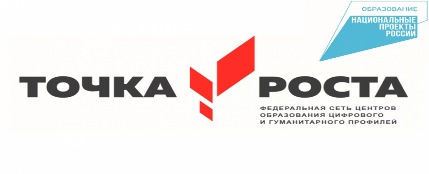      Рабочая программа центра образования естественно-научной направленности «Точка роста»   внеурочной деятельности «Функциональная грамотность» модуль: Естественнонаучная грамотность(физика)Уровень общего образования(класс)-основное 10-11 класс     Количество часов за год :10-11кл.-33ч.Количество часов в неделю: 10класс-0,5ч   11класс-0,5ч.Учитель  физики: Иважова Л.В..Рабочая программа разработана на основе примерной программы среднего  общего образования по физике к учебнику для  10-11 класса,    составитель   Мякишев Г.Я Методические рекомендации к учебнику авторские.                                       2022-2023 учебный год Пояснительная запискаОбразовательный процесс в центре образования естественно-научной и технологической направленностей «Точка роста» имеет познавательно-развивающий характер и направлен на приобретение знаний и умений в соответствии с основной образовательной программой основного общего образования, среднего общего образования, дополнительной общеобразовательной программой, развитие природных задатков, реализацию интересов детей, развитие общих специальных, физических и творческих способностей, расширение кругозора, а также социальную адаптацию.    В 2022-2023 учебном году в Центре  образования естественно-научной и технологической направленностей «Точка роста» реализуются    рабочие программы по учебным предметам физике, химии, биологии, рабочие программы внеурочной деятельности, дополнительные общеобразовательные программы Рабочая программа  по  внеурочной деятельности разработана в соответствии со следующими нормативными документами:-Уставом МБОУ Кудиновской СОШ;- учебным планом МБОУ Кудиновской СОШ на 2022-2023 уч. год отводится 0,5часа в неделю в10классе и 0,5часа в 11классе  Поэтому она ориентирована на изучение физики в средней школе на уровне требований обязательного минимума содержания образования и, в то же время, дает возможность ученикам, интересующимся физикой, развивать свои способности. -календарного учебного графика в 10-11 классе учебный год составляет 34 недели, то тематическое планирование рассчитано на 33 часа                                      Понятие функциональной грамотности сравнительно молодо: появилось в конце 60-х годов прошлого века в документах ЮНЕСКО и позднее вошло в обиход исследователей. Примерно до середины 70-х годов концепция и стратегия исследования связывалась с профессиональной деятельностью людей: компенсацией недостающих знаний и умений в этой сфере. В дальнейшем этот подход был признан односторонним. Функциональная грамотность стала рассматриваться в более широком смысле: включать компьютерную грамотность, политическую, экономическую грамотность и т.д. В таком контексте функциональная грамотность выступает как способ социальной ориентации личности, интегрирующей связь образования (в первую очередь, общего) с многоплановой человеческой деятельностью. Мониторинговым исследованием качества общего образования, призванным ответить на вопрос: «Обладают ли учащиеся  получившие обязательное общее образование, знаниями и умениями, необходимыми им для полноценного функционирования в современном обществе, т.е. для решения широкого диапазона задач в различных сферах человеческой деятельности, общения и социальных отношений?»1, - является PISA (Programme for International Student Assessment). И функциональная грамотность понимается PISA как знания и умения, необходимые для полноценного функционирования человека в современном обществе. PISA в своих мониторингах оценивает 4 вида грамотности: читательскую, математическую, естественнонаучную и финансовую. Проблема развития функциональной грамотности обучающихся в России актуализировалась в 2018 году благодаря Указу Президента РФ от 7 мая 2018 г. № 204 «О национальных целях и стратегических задачах развития Российской Федерации на период до 2024 года». Согласно Указу, «в 2024 году необходимо <…> обеспечить глобальную конкурентоспособность российского образования, вхождение Российской Федерации в число 10 ведущих стран мира по качеству общего образования»2. Поскольку функциональная грамотность понимается как совокупность знаний и умений, обеспечивающих полноценное функционирование человека в современном обществе, ее развитие у школьников необходимо не только для повышения результатов мониторинга PISA, как факта доказательства выполнения Правительством РФ поставленных перед ним Президентом задач, но и для развития российского общества в целом. Низкий уровень функциональной грамотности подрастающего поколения затрудняет их адаптацию и социализацию в социуме. Современному российскому обществу нужны эффективные граждане, способные максимально реализовать свои потенциальные возможности в трудовой и профессиональной деятельности, и тем самым принести пользу обществу, способствовать развитию страны. Этим объясняется актуальность проблемы развития функциональной грамотности у школьников на уровне общества. Результаты лонгитюдных3 исследований, проведенных на выборках 2000 и 2003 гг. странами-участницами мониторингов PISA показали, что результаты оценки функциональной грамотности учащихся являются надежным индикатором дальнейшей образовательной траектории молодых людей и их благосостояния4. Любой школьник хочет быть социально успешным, его родители также надеются на высокий уровень благополучия своего ребенка во взрослой жизни. Поэтому актуальность развития функциональной грамотности обоснована еще и тем, что субъекты образовательного процесса заинтересованы в высоких академических и социальных достижениях обучающихся, чему способствует их функциональная грамотность. Целеполагание Основной целью программы является развитие функциональной грамотности учащихся 10-11 классов как индикатора качества и эффективности образования, равенства доступа к образованию. Программа нацелена на развитие: - способности человека формулировать, применять и интерпретировать математику в разнообразных контекстах. Эта способность включает математические рассуждения, использование математических понятий, процедур, фактов и инструментов, чтобы описать, объяснить и предсказать явления. Она помогает людям понять роль математики в мире, высказывать хорошо обоснованные суждения и принимать решения, которые необходимы конструктивному, активному и размышляющему гражданину (математическая грамотность); - способности человека понимать, использовать, оценивать тексты, размышлять о них и заниматься чтением для того, чтобы достигать своих целей, расширять свои знания и возможности, участвовать в социальной жизни (читательская грамотность); - способности человека осваивать и использовать естественнонаучные знания для распознания и постановки вопросов, для освоения новых знаний, для объяснения естественнонаучных явлений и формулирования основанных на научных доказательствах выводов в связи с естественнонаучной проблематикой; - понимать основные особенности естествознания как формы человеческого познания; демонстрировать осведомленность в том, что естественные науки и технология оказывают влияние на материальную, интеллектуальную и культурную сферы общества; проявлять активную гражданскую позицию при рассмотрении проблем, связанных с естествознанием (естественнонаучная грамотность); - способности человека принимать эффективные решения в разнообразных финансовых ситуациях, способствующих улучшению финансового благополучия личности и общества, а также возможности участия в экономической жизни.Основной целью программы является развитие функциональной грамотности учащихся 10-11-х классов как индикатора качества и эффективности образования, равенства доступа к образованию. Программа опирается на следующие определения : Естественнонаучная грамотность: способности человека осваивать и использовать естественнонаучные знания для распознания и постановки вопросов, для освоения новых знаний, для объяснения естественнонаучных явлений и формулирования основанных на научных доказательствах выводов в связи с естественнонаучной проблематикой; понимать основные особенности естествознания как формы человеческого познания; демонстрировать осведомлённость в том, что естественные науки и технология оказывают влияние на материальную, интеллектуальную и культурную сферы общества.                                                                 РЕЗУЛЬТАТЫ ОСВОЕНИЯ КУРСА ВНЕУРОЧНОЙ ДЕЯТЕЛЬНОСТИЛичностные результаты:1. Российская гражданская идентичность;2. Формирование ответственного отношения к учению, готовности и способности обучающихся к саморазвитию и самообразованию на основе мотивации к обучению и познанию, осознанному выбору и построению дальнейшей индивидуальной траектории образования на базе ориентировки в мире профессий и профессиональных предпочтений, с учетом устойчивых познавательных интересов, а также на основе формирования уважительного отношения к труду, развития опыта участия в социально значимом труде;3. Формирование целостного мировоззрения, соответствующего современному уровню развития науки и общественной практики, учитывающего социальное, культурное, языковое, духовное многообразие современного мира;4. Формирование осознанного, уважительного и доброжелательного отношения к другому человеку, его мнению, мировоззрению, культуре, языку, вере, гражданской позиции, к истории, культуре, религии, традициям, языкам, ценностям народов России и народов мира; готовности и способности вести диалог с другими людьми и достигать в нем взаимопонимания;5. Освоение социальных норм, правил поведения, ролей и форм социальной жизни в группах и сообществах, включая взрослые и социальные сообщества; участие в школьном самоуправлении и общественной жизни в пределах возрастных компетенций с учетом региональных, этнокультурных, социальных и экономических особенностей;6.Развитие морального сознания и компетентности в решении моральных проблем на основе личностного выбора, формирование нравственных чувств и нравственного поведения, осознанного и ответственного отношения к собственным поступкам;7. Формирование коммуникативной компетентности в общении и сотрудничестве со сверстниками, детьми старшего и младшего возраста, взрослыми в процессе образовательной, общественно полезной, учебно-исследовательской, творческой и других видов деятельности;8. Формирование ценности здорового и безопасного образа жизни; усвоение правил индивидуального и коллективного безопасного поведения в чрезвычайных ситуациях, угрожающих жизни и здоровью людей, правил поведения на транспорте и на дорогах;9. Формирование основ экологической культуры, соответствующей современному уровню экологического мышления, развитие опыта экологически ориентированной рефлексивно-оценочной и практической деятельности в жизненных ситуациях;10. Осознание значения семьи в жизни человека и общества, принятие ценности семейной жизни, уважительное и заботливое отношение к членам своей семьи;11.Развитие эстетического сознания через освоение художественного наследия народов России и мира, творческой деятельности эстетического характера.Метапредметные результаты:1. Умение самостоятельно определять цели своего обучения, ставить и формулировать для себя новые задачи в учебе и познавательной деятельности, развивать мотивы и интересы своей познавательной деятельности;2. Умение самостоятельно планировать пути достижения целей, в том числе альтернативные, осознанно выбирать наиболее эффективные способы решения учебных и познавательных задач;3. Умение соотносить свои действия с планируемыми результатами, осуществлять контроль своей деятельности в процессе достижения результата, определять способы действий в рамках предложенных условий и требований, корректировать свои действия в соответствии с изменяющейся ситуацией;4. Умение оценивать правильность выполнения учебной задачи, собственные возможности ее решения;5. Владение основами самоконтроля, самооценки, принятия решений и осуществления осознанного выбора в учебной и познавательной деятельности;6. Умение определять понятия, создавать обобщения, устанавливать аналогии, классифицировать, самостоятельно выбирать основания и критерии для классификации, устанавливать причинно-следственные связи, строить логическое рассуждение, умозаключение (индуктивное, дедуктивное и по аналогии) и делать выводы;7. Умение создавать, применять и преобразовывать знаки и символы, модели и схемы для решения учебных и познавательных задач;Предметные результаты: соблюдать правила безопасности и охраны труда при работе с учебным и лабораторным оборудованием;понимать смысл основных физических терминов: физическое тело, физическое явление, физическая величина, единицы измерения;распознавать проблемы, которые можно решить при помощи физических методов; анализировать отдельные этапы проведения исследований и интерпретировать результаты наблюдений и опытов;ставить опыты по исследованию физических явлений или физических свойств тел без использования прямых измерений; при этом формулировать проблему/задачу учебного эксперимента; собирать установку из предложенного оборудования; проводить опыт и формулировать выводы.понимать роль эксперимента в получении научной информации;проводить исследование зависимостей физических величин с использованием прямых измерений: при этом конструировать установку, фиксировать результаты полученной зависимости физических величин в виде таблиц и графиков, делать выводы по результатам исследования;проводить косвенные измерения физических величин: при выполнении измерений собирать экспериментальную установку, следуя предложенной инструкции, вычислять значение величины и анализировать полученные результаты с учетом заданной точности измерений;анализировать ситуации практико-ориентированного характера, узнавать в них проявление изученных физических явлений или закономерностей и применять имеющиеся знания для их объяснения;выполнении учебных задач научно-популярную литературу о физических явлениях, справочные материалы, ресурсы Интернет. СОДЕРЖАНИЕ КУРСА ВНЕУРОЧНОЙ ДЕЯТЕЛЬНОСТИТЕМА 1. Электромагнитные явления Электростатические заряды. Бытовые электроприборы. Домашняя электропроводка. Техника безопасности при работе с «бытовым электричеством».   Знакомство с работой индикаторной отверткой, электрическим тестером; исследование квартирной проводки на пожароопасность, составление принципиальной и монтажной схемы электропроводки, основы элементарного ремонта бытовых электроприборов. Электрические свойства тела человека. Биоэлектричество. Фоторецепторы. Электрорецепторы. Биоэлектричество сна. Магнитное поле и живые организмы. Использование магнитов в быту. Использование магнита как металлоискателя. Радио. Телевидение. Влияние электромагнитного излучения на живой организм. Исследование интенсивности электромагнитного излучения электробытовых приборов с помощью рентгеновской пленки. Формы организации деятельности: классно-урочная, регламентированная дискуссия, работа в малых группахВиды деятельности: чтение и обсуждение текста статей интернет-сайтов, обсуждение докладов и презентаций, составление и решение задач, обсуждение способов решения (подготовка к ОГЭ по физике). ТЕМА 2.  Механические колебания и волныМеханические колебания и человек. Происхождение биоритмов. Сердце и звуки, сопровождающие работу сердца и легких, их запись. Стетоскоп и фонендоскоп. Выстукивание – как один из способов определения размеров внутренних органов и их состояния. Звук как средство восприятия и передачи информации. Орган слуха. Область слышимости звука. Голосовой аппарат человека. Характеристики голоса человека.     Ультразвук и инфразвук. Физические основы ультразвукового исследования человека. Звуки природы.Формы организации деятельности: классно-урочная, регламентированная дискуссия, работа в малых группахВиды деятельности: чтение и обсуждение текста статей интернет-сайтов, обсуждение докладов и презентаций, составление и решение задач, обсуждение способов решения (подготовка к ОГЭ по физике).ТЕМА 3. Тепловые явления         Виды теплопередачи в быту. Диффузия. Кипение. Вопросы безопасности в тепловых процессах.  Способы измерения температуры. Терморегуляторы.  Значение цвета для оформления бытовых приборов, посуды; проверка работы вентиляции; ароматизация помещения, изготовление волосяного гигрометра. Насыщенный, ненасыщенный пар. Влажность. Значение температурного режима и влажности для жизнедеятельности человека.Формы организации деятельности: классно-урочная, регламентированная дискуссия, работа в малых группахВиды деятельности: чтение и обсуждение текста статей интернет-сайтов, обсуждение докладов и презентаций, составление и решение задач, обсуждение способов решения (подготовка к ОГЭ по физике).ТЕМА 4. Оптические явления        Фотометрия. Световой поток. Законы освещенности. Законы геометрической оптики. Зеркало. Построение изображения в плоском зеркале и в системе зеркал. Тонкая линза: нахождение объекта по ходу лучей. Формула тонкой линзы.  Строение глаза человека. Физические основы зрения человека. Дефекты зрения и способы их исправления. Расчет параметров линзы и изображения. Спектральная и энергетическая чувствительность глаза. Полное внутреннее отражение. Волновая оптика. Дисперсия света. Интерференция и дифракция света. Световые явления в природе.Формы организации деятельности: классно-урочная, регламентированная дискуссия, работа в малых группах.Виды деятельности: чтение и обсуждение текста статей интернет-сайтов, обсуждение докладов и презентаций, составление и решение задач, обсуждение способов решения (подготовка к О                                                                             ТЕМАТИЧЕСКОЕ ПЛАНИРОВАНИЕ 1. Календарно -  тематическое планирование № п/пНазвание раздела, темыОбщее количество часов№ п/пНазвание раздела, темыОбщее количество часов1Электромагнитные явления 82Механические колебания и волны23Тепловые явления 94Оптические явления14Итого33№ п/пДата занятияДата занятияНазвание разделов, тема занятияКорректировкапрограммы№ п/пПо плануПо фактуНазвание разделов, тема занятияКорректировкапрограммыТема 1.  Электромагнитные явления ( часов)Тема 1.  Электромагнитные явления ( часов)Тема 1.  Электромагнитные явления ( часов)Тема 1.  Электромагнитные явления ( часов)Тема 1.  Электромагнитные явления ( часов)06.09Электрические заряды и живые организмы. Влияние электрического поля на живые организмы. Биоэлектричество13.09Лабораторная работа «Определение сопротивления тканей человека»20.09Природные и искусственные электрические токи27.09История энергетики. Энергия электрического тока и ее использование.04.10Конференция «Электрические сети проблемы и перспективы.  Альтернативные источники энергии»11.10Магнитное поле Земли и его влияние на человека18.10Свойства электромагнитных волн низкой частоты. Радиоволны и человек25.10Биологические свойства электромагнитных волн высокой частотыТема 2.   Механические колебания и волны (2 часа)Тема 2.   Механические колебания и волны (2 часа)Тема 2.   Механические колебания и волны (2 часа)Тема 2.   Механические колебания и волны (2 часа)Тема 2.   Механические колебания и волны (2 часа)08.11Колебания и волны в живых организмах. Колебания и человек. Биоритм15.11Звук как средство восприятия и передачи информации. Ультразвук и инфразвукТема 3.  Тепловые явления (9 часов)Тема 3.  Тепловые явления (9 часов)Тема 3.  Тепловые явления (9 часов)Тема 3.  Тепловые явления (9 часов)Тема 3.  Тепловые явления (9 часов)22.11Энергия топлива. Теплоэнергетика. Влияние температурных условий на жизнь человека29.11Лабораторная работа «Изменение температуры вещества при переходе c твердого в газообразное состояние. Построение графика зависимости температуры тела от времени»06.12Тепловое загрязнение атмосферы. Решение задач13.12Виды транспорта. Применение различных видов транспорта в нашем регионе. Влияние работы тепловых двигателей на экологические процессы20.12Круглый стол: «Изменение климата - парниковый эффект и глобальное потепление климата»27.12Тепловые процессы в теле человека10.01Лабораторная работа «Определение дыхательного объёма легких человека»17.01Решение экспериментальных задач. (Основное уравнение МКТ, количество вещества)24.01Решение экспериментальных задач. (Уравнение состояния идеального газа. Влажность воздуха)Тема 4.  Оптические явления (14 часов)Тема 4.  Оптические явления (14 часов)Тема 4.  Оптические явления (14 часов)Тема 4.  Оптические явления (14 часов)Тема 4.  Оптические явления (14 часов)       31.01Фотометрия. Световой поток. Законы освещенности. Лабораторная работа «Определение уровня освещённости в классе»07.02Искусственное освещение. Виды электрических ламп14.02Зеркальное и рассеянное (диффузное) отражение света. Экспериментальная работа: «Построение изображения в плоском зеркале»21.02Экспериментальная работа: “Многократное изображение предмета в плоских зеркалах”      28.02Линзы. Глаз как оптическая система. Дефекты зрения07.03Построение изображения в системе зеркал14.03Поле зрения      21.03Способы исправления дефектов зрения11.04Лабораторная работа: «Определение фокусного расстояния и оптической силы очков». Решение экспериментальных задач18.04Световые явления в природе (радуга, миражи, гало)25.04Оптические иллюзии нашего зрения02.05Биологическая оптика. (Живые зеркала, глаз-термометр, растения - световоды)16.05Живой свет. (Свечение моря, светящиеся организмы, хемилюминесценция, биолюминесценция)      3323.05Экологические проблемы и обеспечение устойчивости биосферы, связанные с рассеянием и поглощением света